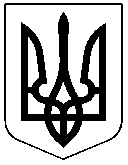 ЧЕРКАСЬКА РАЙОННА РАДАРІШЕННЯ08.10.2021 №13-3/VIІІПро внесення змін до Програмирозвитку інформаційного простору Черкаського району на 2021-2023 рокиВідповідно до статті 43 Закону України "Про місцеве самоврядування в Україні", враховуючи клопотання Черкаської районної державної адміністрації від 28.09.2021 №2359/01-41, погодження постійної комісії з питань бюджету, фінансів, інвестиційної політики та економічного розвитку, президії районна радаВИРІШИЛА:Внести зміни до Програми розвитку інформаційного простору Черкаського району на 2021-2023 роки (далі – Програма), затвердженої рішенням районної ради від 08.07.2021 №11-1/VIIІ, виклавши додаток до Програми у новій редакції, що додається.Контроль за виконанням Програми продовжити постійній комісії районної ради з питань бюджету, фінансів, інвестиційної політики та економічного розвитку.Голова								Олександр ВАСИЛЕНКОДодаток до Програми (в редакції рішення районної ради від 08.10.2021 №13-3/VІІІ)Кошторис витратна реалізацію "Програми розвитку інформаційного простору Черкаського району на 2021-2023 роки" у 2021 році__________________________ №  з/пНазва заходуВідповідальнийза виконанняФінансування(грн.)1.Висвітлення діяльності органів державної влади та місцевого самоврядування у засобах масової інформації, виготов-лення та (або) розміщення поліграфічної продукції на рекламних площинах, оренда рекламних площин, технічне та інформаційне забезпечення веб-сайту Черкаської районної державної адміністрації Черкаська районна державна адміністраціяЧеркаська районна рада15521,705.Придбання бланків грамот, подяк,  вітальних адрес, листівок, конвертів, марок для запрошення на святкові, урочисті та інші заходи, квіткової та сувенірної продукції Черкаська районна державна адміністраціяЧеркаська районна рада24478,30Усього:Усього:Усього:40000